NUM 4               		Encadrer les nombres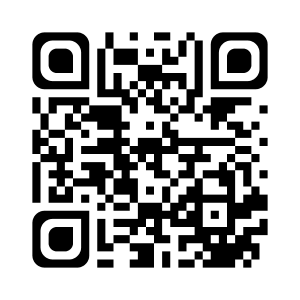 a) Le nombre précédent et le nombre suivant.- Le nombre précédent est le nombre qui est placé avant (-1).- Le nombre suivant est le nombre qui est placé après (+1).b) Encadrer entre deux dizaines.Encadre 245 entre deux dizaines :                                                                        245                                      240                                                               250240 < 245 < 250c) Encadrer entre deux centaines.Encadre 10 231 entre deux centaines :                                                                     10 231                                     10 200                                                        10 30010 200 < 10 231 < 10 300Je sais ma leçon si…NUM 4 Je sais encadrer un nombre entre le précédent et le suivant.NUM 4 Je sais encadrer un nombre entier entre deux dizaines, deux centaines, deux milliers consécutifs.Nombre précédent (-1)Le nombreNombre suivant (+1)681223559076912335690870124357909